5.-7. TRINN - TIME 9Smittevern: VaksinerElevene bruker sin leseforståelse og kreative kompetanse til å svare på spørsmål om, og framføre, Edward Jenners oppdagelse av vaksiner.RelevansFolkehelse og livsmestringSamtale om hvorfor det er viktig med vaksine og hvordan vaksine virkerForebygging av sykdomMat og helseHelse og forebyggingNaturfagNaturvitenskapelige praksiser og tenkemåterLevende ting og deres miljøGrunnleggende ferdigheterLesing og forståelse, muntlig, skrivingWeblinkhttps://www.e-bug.eu/no-no/5-7-trinn- vaksinerKompetansemålAlle elever skal:forstå at vaksiner forhindrer en rekke infeksjoner, bl.a. influensa.De fleste elever skal:forstå at det ikke finnes vaksiner for alle infeksjoner.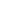 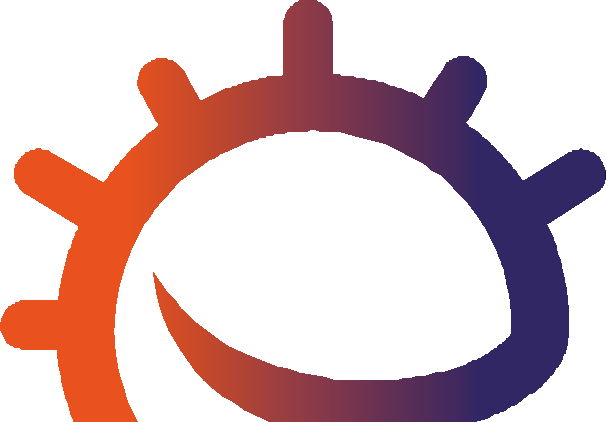 NøkkelordAntistoffer Antigen Bakterier Sykdom Immunforsvaret Immunisere Vaksiner Virus Hvite blodlegemer (celler)108Støttemateriell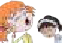 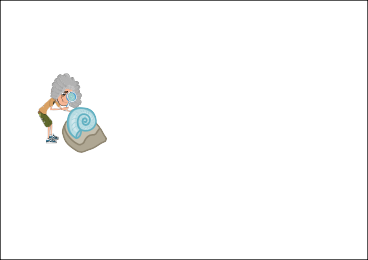 SA1 Historiske helter (støtteark)SA2 - Oppdagelsen av vaksiner (manus)Oppdagelsen av vaksiner (manus)Scene 1 – ved en elvForteller       Edward Jenner ble født i 1749. Som ung likte Edward naturfag og natur,    og han gikk i timevis langs breddene av elven Severn på jakt etter fossiler.Jenner           For en ﬁn dag å gå og se etter fossiler langs bredden av elven Severn.Hva kan vel være mer perfekt?Edward å praktisere som lege i hjembyen Berkeley i Gloucestershire. På denne tiden varForteller        I 1770, som 21-åring, begynte han å utdanne seg til lege i London. To år senere begyntekopper og kukopper et problem.Scene 2 - Dr. Jenners kontorJenner          Kom inn, kom inn, hva er på ferde, mr. og mrs. Smith?Mrs Smith      Nå skal du høre, dr. Jenner, mannen min har fått et kukopperutslett.Hva kan du gjøre for ham?Mr Smith       Dessuten, doktor, har jeg en venn som døde av kopper i fjor. Men han hadde aldri kukopper. Jenner          Ja, mrs. Smith?Mr Smith        Tja, jeg kjenner mange andre som har hatt kukopper, men som senere aldri ﬁkk kopper.Tror du det betyr at jeg ikke vil få det, doktor?Jenner           Mr. Smith, faktisk er du ikke den første pasienten som sier det til meg.Jeg har mine mistanker om at du har rett. Jeg skal se på saken.SA2 Oppdagelsen av vaksiner (manus)EA1 - Historiske helter (fyll ut det som mangler)Historien om Edward JennerLeseforståelseKan du fylle ut det som mangler i historien fra ordene i boksen nedenfor?Edward Jenner ble født i	, i England. Som ung var Jenners yndlingsfag, og da han ble voksen, ble han. På den tiden varfolk i England livredde for en dødelig sykdom som het	.   Symptomenepuss fra hånden av en	som hadde kukopper, og inﬁserte en gutt som hetomfattet alvorligufarlige infeksjonenog mange døde. Jenner merket at budeier som ﬁkk denav melkekyrne sine, ikke døde av kopper. Jenner tok 	. Gutten ble smittet med kukopper, men ble snart frisk igjen. Jennergang og	alle barna i byen med kukopper, slik at de ikke skulle få kopper.deretter James med kopper. Enutviklet seg, mengutten ﬁkk ikke kopper. Jenner var strålende fornøyd med at ideen hans var riktig, han satte ikukopper	lege	smittetJames Phipps	budeie	skabkopper	vitenskap	vaksinereGloucestershire            arrdannelseEn historisk heltDr. Edward Jenner er en av de aller viktigste personene i vitenskapens historie.EA1 Historiske Helter (fyll ut det som mangler)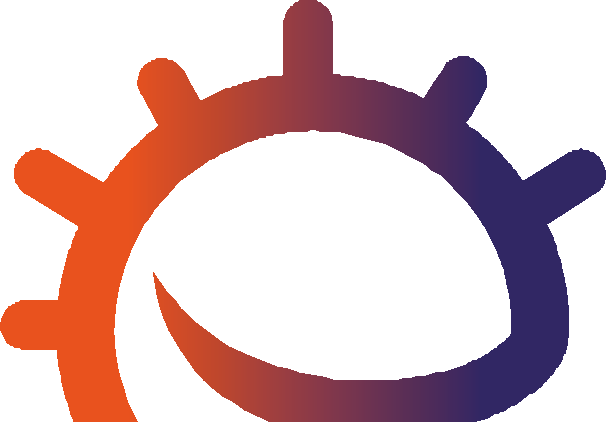 EA2 Vaksiner (test)109UndervisningsplanInnledningStart timen med å forklare at selv om det finnes mange skadelige mikrober som vi kan bli syke av, er det i noen tilfeller ting vi kan gjøre for å forhindre dette.Forklar at vaksiner er en ufarlig liten mengde av mikroben (f.eks. sykdomsmarkeringer eller ytre belegg) som lærer kroppen hvordanvi skal bekjempe den skadelige mikroben når eller hvis vi blir angrepet av sykdommen. Snakk om elevenes erfaringer med vaksiner, hvilke vaksiner de husker å ha fått, og når de fikk dem.Vis elevene bildene på PP1 av sykdommen og bakteriene/virusene som de sannsynligvis er vaksinert mot. Påpek at disse sykdommene var ekstremt vanlige på 1700-tallet.Understrek at uten vaksiner ville mange av elevene i klassen ha mistet livet før de ble fem år gamle. Forklar at sykdommer som kikhoste, polio og tuberkulose nå er ekstremt sjeldne på grunn av vaksiner.Minn elevene på at noen mikrober skifter ytre belegg slik vi skifter klær. Noen mikrober forandre markeringer / Noen mikrober forandrer markeringer/ytre belegg så raskt at det er mange infeksjoner (feks forkjølelse/sår hals) som forskerne ikke kan lage vaksiner til eller de må lage en ny vaksine hvert år, feks influensavaksinen.DiskusjonKontroller at elevene har for- stått stoffet ved å stille følgende spørsmål: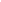 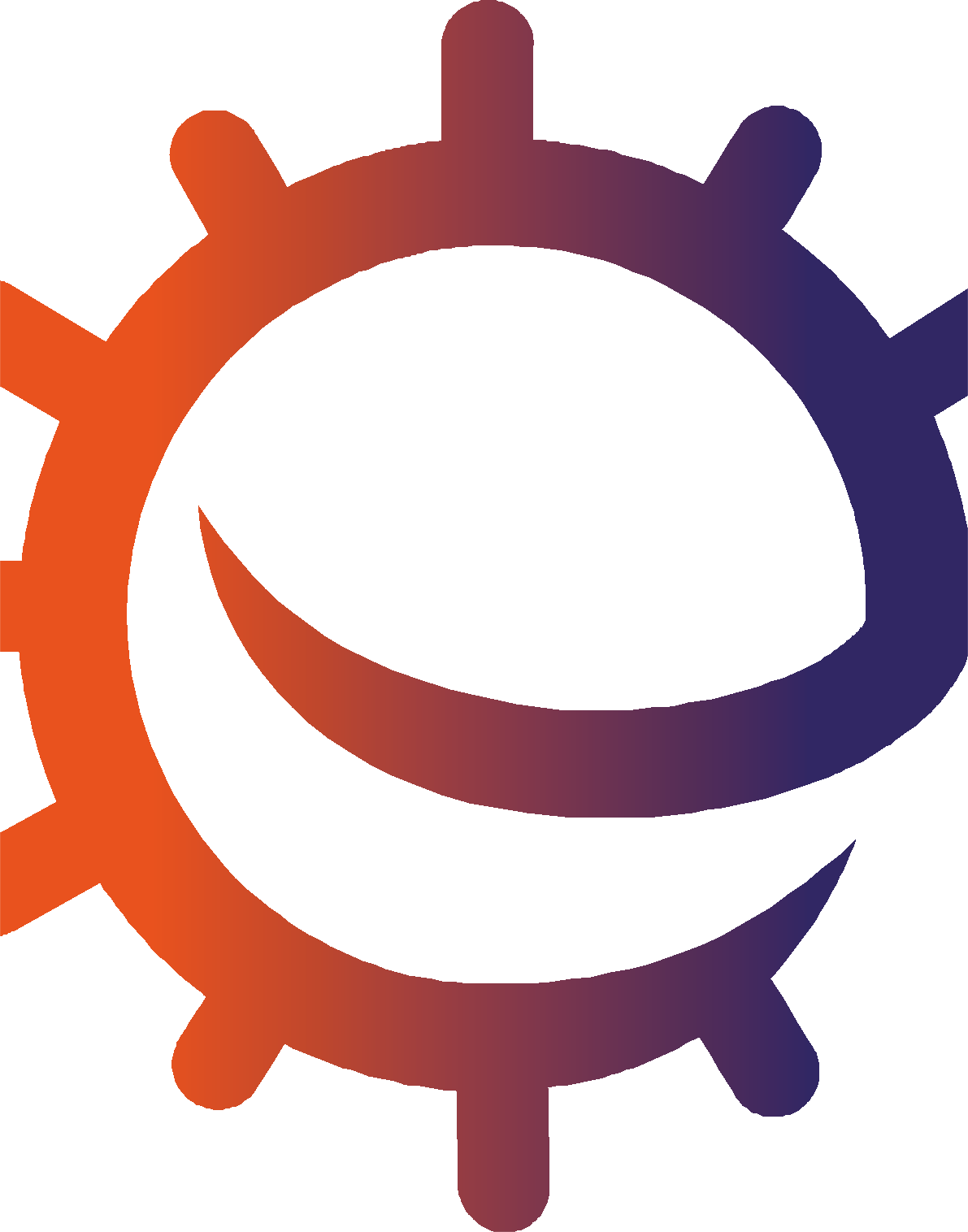 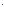 110Hovedaktivitet: Historiske helterHovedaktivitet: Historiske helterDel ut en kopi av EA1 til hver elev.Les historien om Edward Jenner (SA1) for elevene, enten ved å vise historien en skjerm eller dele ut en kopi av SA1 til hver elev. Elevene kan da lese med på historien.Når du har lest historien, ber du elevene fylle ut de tomme rutene på arbeidsarket (EA1).Elevene skal også svare på spørsmålene nederst på arbeidsarket. Elevene vil lære hva vaksiner er, hvordan de virker, og hvorfor de er viktige.Elevene vil lære hva vaksiner er, hvordan de virker og hvorfor de er viktige.EkstraaktiviteterOppdagelsen av vaksiner (rollespill)Del ut en kopi av SA2 til grupper à 3–4 elever. Elevene kan gjenskape historien om Edward Jenner ved å lage et skuespill de kan framføre for klassen.For å bygge videre på denne aktiviteten kan du be elevene late som om de er Edward Jenner og skrive i dagboken om den dagen han gjorde oppdagelsen sin.Vaksiner (test)Del ut EA2 til grupper à 2–3 elever. Teamet med flest poeng vinner.Svar finnes på e-Bug-nettstedet.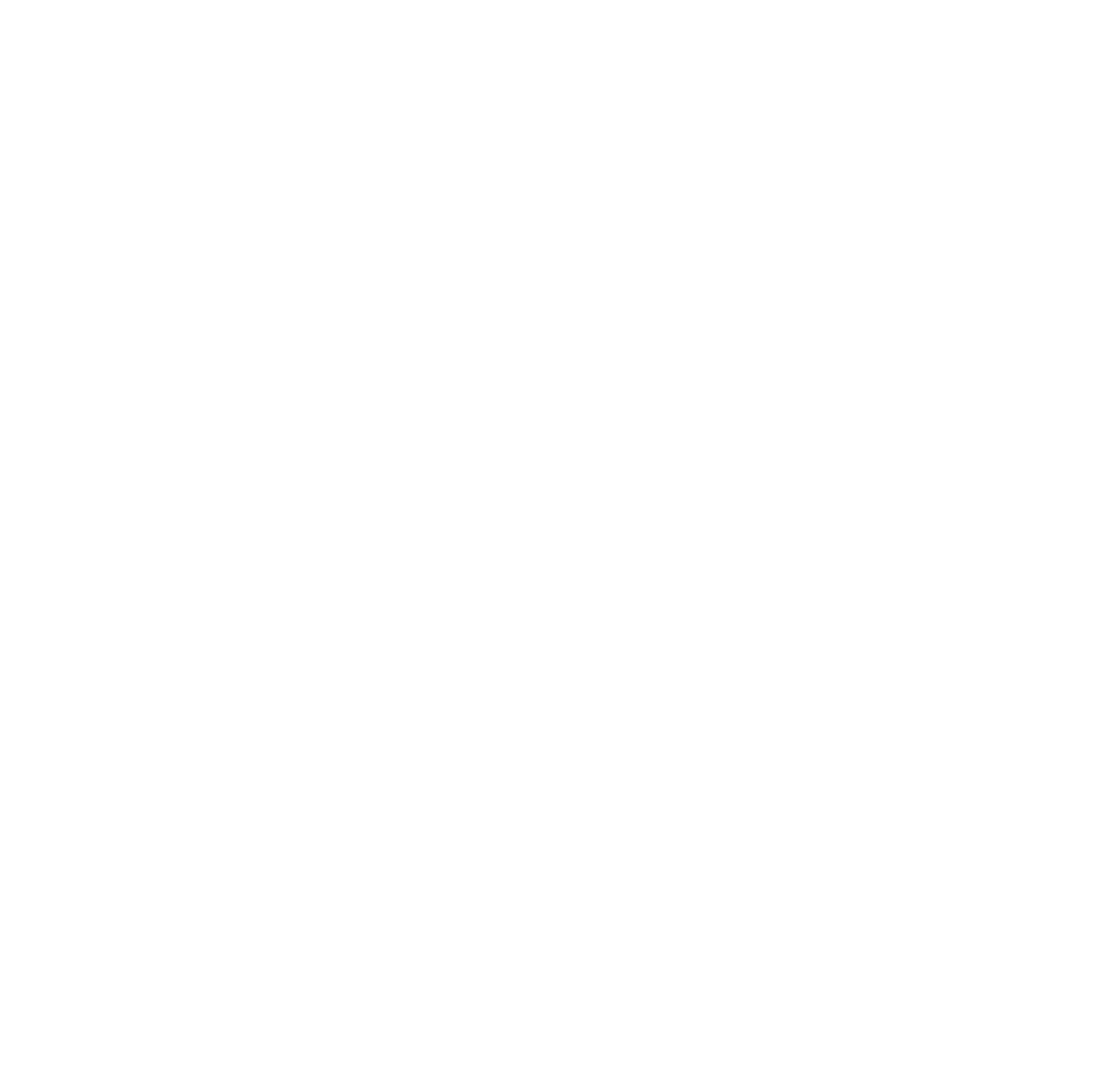 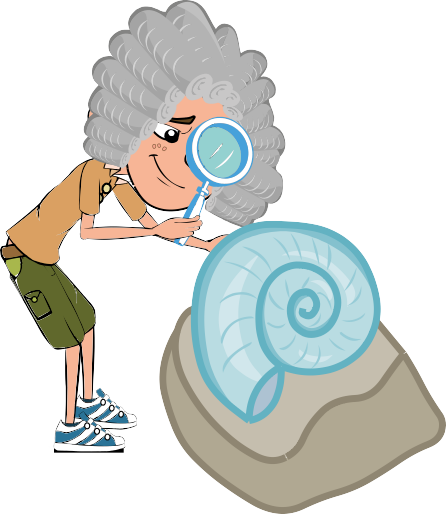 111Vanlig spørsmål om vaksiner (spørsmål og svar)Følgende spørsmål- og svar-diskusjon vil hjelpe elevene med å forstå vaksiner.Spørsmål: Hva er en vaksinasjon?Svar: Vaksiner er en annen måte å hjelpe immunforsvaret vårt med å beskytte oss mot skadelige sykdommer. De bruker kroppens naturlige forsvar til å bygge resistens overfor spesifi	e infeksjoner og styrke immunforsvaret vårt.Spørsmål: Hvorfor er vaksinasjon viktig?Svar: Vaksiner er en trygg og effektiv måte å forhindre at vi blir syke. I dag fi	det vaksiner som beskytter oss mot minst 20 sykdommer, bl.a. stivkrampe, infl	meslinger, kusma, polio og hjernehinnebetennelse. Når vi blir vaksinert, beskytter vi ikke bare oss selv, men også folkene rundt oss. Vaksiner bidrar til å forhindre smittespredning.Spørsmål: Hvordan virker en vaksine?Svar: Når vaksinen injiseres i kroppen, angriper immunforsvaret den som om det var skade- lige mikrober som angrep kroppen. Hvite blod- celler, som er en del av immunforsvaret, lager mange antistoffer som fester seg til spesifi	e markører på overfl ten (såkalte antigener)av vaksineorganismene. Fordi vaksinen er en ekstremt svekket versjon av mikrobene, kan immunforsvaret vårt drepe alle cellene ivaksinen, og du blir ikke syk av den. Ved å fjerne hele vaksinen husker immunforsvaret hvordan det skal bekjempe disse mikrobene. Neste gang mikrober med de samme markørene eller det samme antigenet kommer inn i kroppen, står immunforsvaret klart til å bekjempe det førdet får sjansen til å gjøre deg syk. Det betyr vi utvikler immunitet mot sykdommer.112Spørsmål: Hvorfor bør jeg vaksinere meg? Svar: Vaksiner har reddet millioner av liv. Uten vaksiner løper vi stor risiko for å bli syke og uføre på grunn av sykdommer som polio og hjernehinnebetennelse. Vaksiner beskytteross mot sykdom og også mot at andre blir syke. Ikke alle kan bli vaksinert. Svært små barn, svært gamle personer og personer  med alvorlig sykdom, f.eks. visse sykdommer, er avhengig av at andre blir vaksinert for å forhindre smittespredning og beskytte dem.Moderne vaksineforskereOppsummeringBe elevene – som klassediskusjon eller lekseaktivitet – vurdere følgende forskere som gjør store oppdagelser innen den globale vaksineutviklingen:Dame Sarah Gilbert, medutvikler av covid-19-vaksinen fra Oxford/ AstraZenecaKathrin Jansen, vaksineansvarlig i Pfizer, medutvikler av covid-19-vaksinen fra Pfizer-BioNTechHanneke Schuitemaker, vaksineansvarlig i Johnson & Johnson’s Janssen Vaccines & PreventionGagandeep Kang, mikrobiolog og virolog som forsker på virusinfeksjoner hos barn (særlig rotavirusvaksiner – rotavirus er en vanlig årsak til kraftig diaré blant småbarn).Eller be elevene finne sine egne eksempler.Still elevene spørsmålene nedenfor mot slutten av timenHvilke systemer i kroppen bekjemper skadelige mikrober som kan komme inn i kroppen vår?Svar: Immunforsvaret vårtVaksiner bidrar til å forebygge en rekke infeksjoner, for eksempel?Svar: Influensa, covid-19, meslinger, kusma, røde hunder, polio, hjernehinnebetennelse, kikhoste, tuberkulose eller andre eksempler du kan ha gittSant eller ikke sant: Det finnes vaksiner for alle infeksjoner?Svar: GaltSA1 - Historiske helter (støtteark)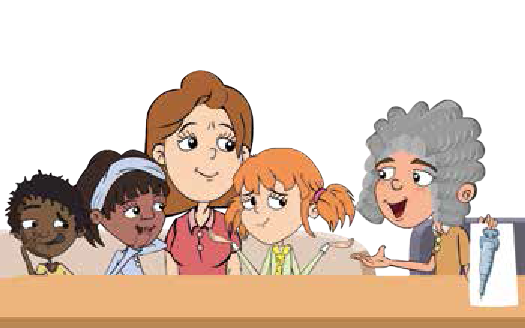 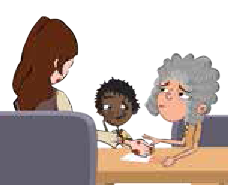 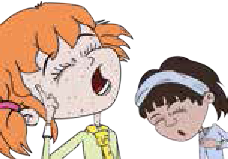 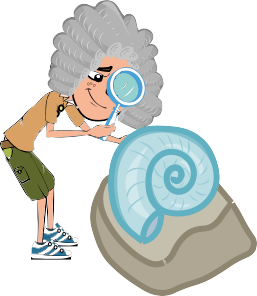 Historiske helterEdward Jenner ble født i 1749. Som ung likte Edward naturfag og naturen, og han kunne gå i timevis langs breddene av elven Severn og lete etter fossiler. I 1770, da han var tjueen år, begynte han å utdanne seg som lege i London. To år senere begynte Edward å praktisere som lege i hjembyen sin, Berkeley i Gloucestershire.På denne tiden var folk livredde for en forferdelig sykdom som het kopper. Personer som ﬁkk denne sykdommen, ﬁkk kraftig arrdannelse fra lesjoner og mistet noen ganger livet. Som lege lyttet Edward Jenner til hva bygdefolket sa om kopper. De trodde at noen som ﬁkk en annen mild infeksjon som het kukopper av kyr, ikke ville få kopper, som var langt mer alvorlig.Jenner utførte et eksperiment for å se om folk hadde rett. I 1796 kom en budeie som het Sarah Nelmes, til Jenner og klaget på et kukopperutslett på hånden som hun hadde fått av kua Dagros. Jenner tok litt av pusset fra utslettet på hånden til Sarah. Han skrapet litt av pusset opp i hånden på en 8 år gammel gutt som het James Phipps, sønnen til gartneren hans. James ﬁkk kukopper men, kom snart til hektene.Jenner tok deretter litt puss fra noen med den farlige sykdommen kopper og skrapet dette inn i armen på James. James ﬁkk skabb, men ikke kopper. Jenners teori var riktig. Jenners oppdagelse ble etterhvert kjent som vaksinasjon fra det latinske ordet for ku: vacca. Jenner satte i gang med å vaksinere alle de lokale barna med kukopper, slik at de ikke skulle få den farligere koppersykdommen.Smittevern: Vaksiner114SA2 - Oppdagelsen av vaksiner (manus)Oppdagelsen av vaksiner (manus)Scene 1 – ved en elvForteller	Edward Jenner ble født i 1749. Som ung likte Edward naturfag og natur,  og han gikk i timevis langs breddene av elven Severn på jakt etter fossiler.Jenner	For en ﬁn dag å gå og se etter fossiler langs bredden av elven Severn.Hva kan vel være mer perfekt?Forteller	I 1770, som 21-åring, begynte han å utdanne seg til lege i London. To år senere begynte Edward å praktisere som lege i hjembyen Berkeley i Gloucestershire. På denne tiden var kopper og kukopper et problem.Scene 2 - Dr. Jenners kontorJenner	Kom inn, kom inn, hva er på ferde, mr. og mrs. Smith?Mrs Smith	Nå skal du høre, dr. Jenner, mannen min har fått et kukopperutslett.Hva kan du gjøre for ham?Mr Smith	Dessuten, doktor, har jeg en venn som døde av kopper i fjor. Men han hadde aldri kukopper. Jenner	Ja, mrs. Smith?Mr Smith	Tja, jeg kjenner mange andre som har hatt kukopper, men som senere aldri ﬁkk kopper.Tror du det betyr at jeg ikke vil få det, doktor?Jenner	Mr. Smith, faktisk er du ikke den første pasienten som sier det til meg.Jeg har mine mistanker om at du har rett. Jeg skal se på saken.Narrator	Og det var nettopp det legen gjorde. Da budeia Sarah Nelmes kom til dr. Jenner med kukopperutslett, benyttet han muligheten til å eksperimentere ved hjelp av en 8 år gammel gutt, James Phipps.Scene 3 - Dr. Jenners kontorSarah	Doktor, jeg har et kukopperutslett på hånden.Jenner	Ja vel, miss Nelmes, la meg ta en titt. Nå, unge James, kom her og hold fram hånden. Sarah	Hva er du gjør, doktor?Jenner	Et eksperiment, miss Nelmes. Jeg skal ta litt av pusset fra utslettet og skrape det inn i hånden på James.Forteller	James ble syk med kukopper, men ble snart frisk igjen. Dr. Jenner var klar for andre del av eksperimentet sitt. Det var nå legen skrapet litt puss fra noen med kopper ned i armen på James.Jenner	James, gutten min, hvis alt går etter planen, vil navnet ditt bli stående i legevitenskapens historie.James	Men enn om det ikke går etter planen, dr. Jenner? Jenner	Jeg vil ikke lyve for deg, James, du kan dø.James	(Svelger) Å!Forteller	Men James døde ikke. Jenners teori var rett, og etter hvert ble oppdagelsen hans kjent som vaksinasjon. Han fortsatte deretter å vaksinere alle de lokale barna med kukopper for å hindre at de ﬁkk kopper. Også i dag er arbeidet hans fortsatt anerkjent, og Gloucestershire Royal Hospital har en enhet oppkalt etter hamSmittevern: Vaksiner115EA1 - Historiske helter (fyll ut det som mangler)Historien om Edward JennerLeseforståelseKan du fylle ut det som mangler i historien fra ordene i boksen nedenfor?Edward Jenner ble født i	, i England. Som ung var Jenners yndlingsfag 	, og da han ble voksen, ble han	. På den tiden var folk i England livredde for en dødelig sykdom som het	. Symptomene omfattet   alvorlig		og mange døde. Jenner merket at budeier som ﬁkk den ufarlige  infeksjonen			av melkekyrne sine, ikke døde av kopper. Jenner tok puss fra hånden av en			som hadde kukopper, og inﬁserte en gutt som het 	. Gutten ble smittet med kukopper, men ble snart frisk igjen. Jenner 	deretter James med kopper. En	utviklet seg, men gutten ﬁkk ikke kopper. Jenner var strålende fornøyd med at ideen hans var riktig, han satte i gang og		alle barna i byen med kukopper, slik at de ikke skulle få kopper.kukopper	lege	smittetJames Phipps	budeie	skabForståelseSvar på følgende spørsmål:Hva het legen som oppdaget vaksiner?En historisk heltDr. Edward Jenner er en av de aller viktigste personene i vitenskapens historie.Hvis han ikke hadde oppdaget vaksiner, ville nok ikke mer enn halve klassen vært her i dag.Hva het den dødelige sykdommen på det tidspunktet?Hva var Jenners idé for å stoppe den dødelige sykdommen?Hva skjedde med James etter at han ble smittet med kukopper?Hva skjedde med James etter at han ble smittet med kopper?Hvorfor var det viktig for Jenner å prøve ut ideen sin på James før han behandler mange barn?Visste du dette?Før barn er ni år gamle, kan de ha fått minst 12 injeksjoner for å forebygge 13 forskjellige farlige sykdommer.Fascinerende faktaVaksinasjon kommer av det latinske ordet for ku – vaccaSmittevern: VaksinerGå til www.e-bug.eu/no-no	å finne svarene116EA2 - Vaksiner (test)Test: VaksinerKryss av for så mange svar som er relevantVaksiner brukes til å: (1 poeng)Forebygge infeksjoner Behandle infeksjoner Utsette infeksjonerVaksiner kan være eﬀektive mot: (1 poeng)Bakterieinfeksjoner VirusinfeksjonerBåde bakterie- og virusinfeksjoner Verken bakterie- eller virusinfeksjonerVed å bli vaksinert kan du: (2 poeng)Beskytte degBeskytte folk rundt degBeskytt de nyttige mikrobene dineVaksiner er sammensatt av: (2 poeng)AntistoﬀerHvite blodcellerSvake eller inaktive versjoner av mikroben vi blir syke avSterke mikrober vi blir syke avHvordan virker vaksiner? (1 poeng)De sperrer for mikrober som vil inn i kroppenDe dreper mikrober i kroppenImmunforsvaret angriper vaksinen og husker til neste gangFlokkimmunitet er: (1 poeng)Når dyr som storfe er vaksinertEn type immunitet som er naturlig til stede i kroppenNår en stor nok andel av befolkningen er vaksinert til å hindre spredning avIngen av ovenståendeHvilke sykdommer kan ikke forebygges med vaksinasjon? (2 poeng)Forkjølelse Meslinger Sår hals PolioHvilke sykdommer er utryddet eller sjeldne takket være vaksinasjon?(3 poeng)Kopper Hoste Polio StivkrampeSmittevern: Vaksiner Gå til www.e-bug.eu/no-no for å finne svarene1171Les historien om2Lær hvordan3Test kunnskapenEdward JennerJenner lagdedin ved å fylleden førsteinn de blankevaksinenfeltene og svarepå spørsmålene